PŘIHLÁŠKASeminář                 METODIKA POZITIVNÍHO POSILOVÁNÍ  15.2.2014Jméno a příjmení:Telefon:e-mail:MÁM – NEMÁM   zájem o obědOdeslal-a jsem potvrzení o platbě na e-mail.: kynolog.brezolupy@seznam.cz     ANO  -  NEBez potvrzení platby je přihláška neplatná!!!Obědy se budou platit na místěVáš zájem o oběd je zatím předběžný, asi čtrnáct dnů před akcí nám oznámí co bude k obědu, potom se můžete definitivně rozhodnoutPřihlášky zasílejte na:  kynolog.brezolupy@seznam.cz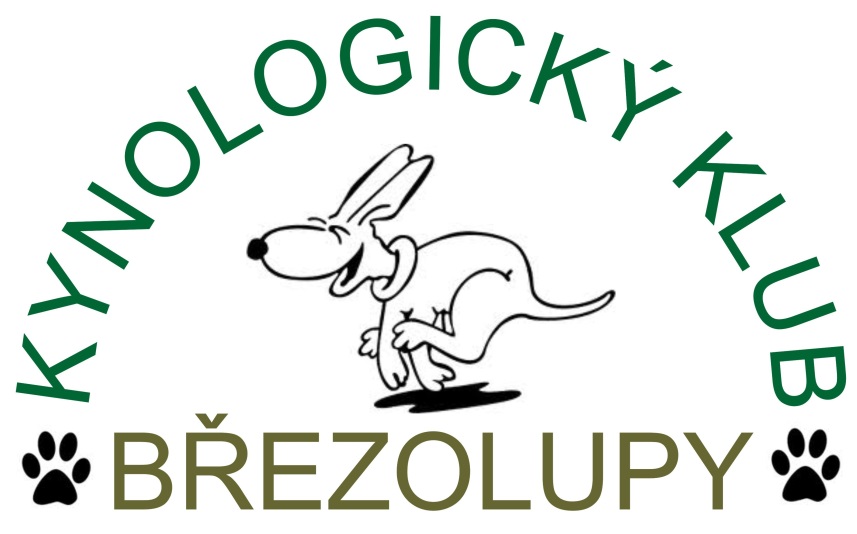                                       http://kynologove-brezolupy.wz.cz